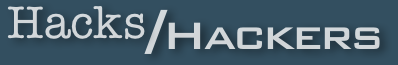 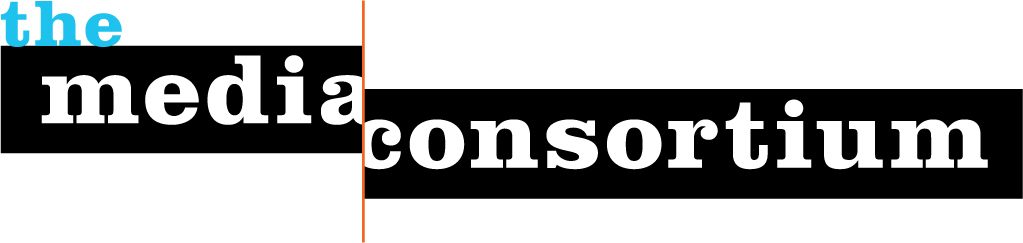 The Independent Media Mobile Hack-a-Thon Overview
While this is a critical and transformative moment for journalism, resources are scarce for independent media organizations that are ready to engage in full-throttle exploration of new distribution and community engagement platforms. In response to that need, The Media Consortium, a network of the country’s leading progressive, independent media outlets, and Hacks/Hackers, an innovative new group designed to forge collaborations among journalists and technologists, are working together to organize and host the “Independent Media Mobile Hack-A-Thon”—a 48-hour whirlwind of connections, collaborations and technological development that will support innovation and the evolution of progressive, independent journalism. The hack-a-thon will focus on developing creative tools and applications that will help distribute content, build audiences, bring in new revenue and raise the impact of progressive journalism through smartphone platforms, including iPhone, Android and the Blackberry. This dynamic event will bring journalists, hackers and allies from around the country to Chicago in October 2010 with the goal of prototyping a multitude of open-sourced tools and applications that could be used by multiple media organizations to accomplish one or more of the following:Strategically and creatively deliver political and social justice reporting/media to current and future progressive media consumersEngage communities through interaction with each other and the media organization(s) and/or drive individuals and groups to action.Identify new opportunities for independent, progressive media organizations to build out their communities through list-building, membership models, etc.Create new avenues for revenue or fundraising opportunities for the media organizations.Phases: The Hack-a-Thon will be planned and executed in the following phases over the next few months.  1) Development Hack-a-Thon organizers, key Media Consortium members and strategic allies will come together for a July in-person meeting to identify shared goals for the tools/applications that will be created out of the hack-a-thon. They will also draft the agreements for how tools and applications will be developed and used post hack-a-thon by participating journalism organizations and hackers. 2) Organizing and Marketing Hack-a-Thon organizers will:Nail down all event logistics including dates, location, sponsors, etc.Identify what pre-information, research, tools, data, etc. need to be cultivated to help Hack-a-Thon run smoothly (i.e. don’t have people wasting time looking for data during the hack-a-thon!)Identify and market to hackers, TMC members and strategic allies in Chicago and across the country to attend the event. In addition to bringing TMC members, we will put a special focus on recruiting Chicago’s independent media makers to participate and benefit from the hack-a-thon. We will also reach out to the rich market of Chicago hackers to participate and attend the event.
3) The Hack-A-Thon and After
The hack-a-thon commences!  Dozens of journalists, hackers and allies will come together for two days of brainstorming, development and presentations on cutting edge mobile tools and applications. During and after the event, The Media Consortium will work with media outlets and hackers to identify the best tools and apps created during the hack-a-thon, and identify fundraising/investment opportunities to move the prototypes into apps that can be implemented by media outlets.The Organizers
The Media Consortium
The Media Consortium is a network of the leading, progressive independent media outlets in the country including magazines, web sites, television networks, radio, and film producers. Our mission is to amplify independent media’s voice, increase our collective clout, leverage our current audience and reach new ones. We believe it is possible and necessary to seize the current moment and change the debate in this country. We accomplish this mission by fulfilling our five strategic principles.Foster Collaboration and CoordinationBuild and Diversify Media LeadershipFocus on Audience DevelopmentBring Money and Attention into the SectorSupport Innovation in Journalism and Business Models
One of The Media Consortium’s major programs this year is the Digital Innovation Studio, where we work with members in small group "labs" on topics including Moving Into Mobile, New Community/Journalism Models, and New Revenue Generation opportunities. Members of the Moving into Mobile lab agree that a hack-a-thon is the perfect experiment. The endeavor offers a strategic and creative opportunity for participants to identify individual and collaborative tools that are scalable and impactful for progressive media organizations and meet hackers who will bring knowledge and creativity in order to challenge and help the independent journalism field.Hacks/Hackers
Hacks/Hackers was co-founded in 2009 by Aron Pilhofer of The New York Times, Rich Gordon from Northwestern University’s Medill School of Journalism and Burt Herman, a former AP foreign correspondent fresh from a Knight journalism fellowship at Stanford University. In the last year, Hacks/Hackers has brought together technologists and journalists for informal meetings and information sharing in cities across the country, from San Francisco to New York to Boston.  It has launched the web site, Help.Hackshackers.com, which hosts a thriving online community for people interested in computer programming for journalism and media applications. In May 2010, Hacks/Hackers sponsored its first storytelling/hacking weekend called Hacks/Hackers Unite which brought together brought together 80 journalists and developers for 30 hours to build 12 new iPad apps.
Burt Herman of Hacks/Hackers will work directly with The Media Consortium to co-organize a hack-a-thon. Herman is also the CEO and co-founder of Storify, an Internet startup building tools to combine the best of journalism and technology. Their current product in development is a tool to help journalists, bloggers and experts make stories by curating the social Web.  He offers great experience with organizing the past Hack-a-Thon and meetups between journalists and developers, and connections with hackers across the country. 